Биоэтика пән ретінде 1971 жылы "биоэтика"термині пайда болды. Оны американдық ғалым Ван Ренцеллер Поттер өзінің " Биоэтика. Болашаққа көпір", онда ол биологиялық ғылымдар мен жалпыадамзаттық құндылықтарды байланыстыруға және ғылыми білімді одан әрі ілгерілетуге арналған жаңа білім саласының жобасын ұсынады. Ғалым биоэтиканы жаңа ғылым, "өмір сүру ғылымы" деп санайдыЭтика-бұл философиялық пән, оның зерттеу нысаны қоғамның жақсылық пен жамандық, адамның дұрыс мінез-құлқы туралы моральдық нормаларда бекітілген негізгі идеялары болып табылады.Бірақ, көріп отырғанымыздай, биоэтика таза философиялық зерттеулерден асып түседі және кең пәнаралық өріс болып табылады. Қазіргі биоэтика көптеген мәселелермен айналысады, сондықтан оған нақты анықтама беру өте қиын. Міне, мүмкін бір нәрсе.болашаққа өзіндік көпір бола алады. Осылайша, Р. В. Поттер (сурет. 1.2) биоэтиканы Жаһандық-экологиялық мағынада түсінеді.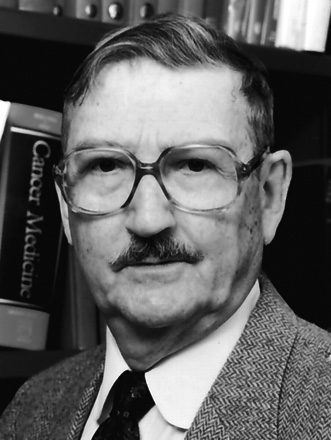 Р. В. Поттер Биоэтика-бұл медицина мен денсаулық сақтаудың моральдық негіздері мен проблемалары, сондай-ақ олармен тығыз байланысты қазіргі заманғы ғылыми бағыттар (биология, генетика, биотехнология, сана туралы ғылымдар және т.б.) болып табылатын зерттеу мен талқылаудың пәнаралық саласы.Белгілі бір дәрежеде Конвенциямен биоэтикалық зерттеулердің екі негізгі деңгейін ажыратуға болады:* біріншіден, қазіргі заманғы биоэтика кең мағынада Медициналық қызметке қатысты нақты мәселелерді зерттеумен айналысады (медициналық көмек, ғылыми зерттеулер, биомедициналық технологиялар, медицина саясаты және т. б.);* екіншіден, жалпы философиялық деңгейде биоэтика қазіргі медицинаның құндылық негіздерін, оның моральдық мазмұнын, мағыналары мен іргелі міндеттерін талқылаумен және нақтылаумен айналысады.Биоэтикалық талқылаулар мен зерттеулердің негізгі мақсаты қазіргі медицинаның құнды нормативтік мәселелерін талдау және олардың шешімдерін іздеу ретінде анықталуы мүмкін.Шетелдік биоэтикада бұл пән этикалық мәселелерді нақтылаумен ғана айналысуы керек деген пікір жиі айтылады, яғни. олардың мәнін ашып, оларды әртүрлі көзқарастардан түсіндіру керек, бірақ сонымен бірге түпкілікті шешімдерді талап етпейді.Бірақ биоэтика, тұтастай алғанда, жеке ғылыми және практикалық сала ретінде, проблемаларды олардың негізделген шешімін бергісі келмей-ақ түсіндіруге тоқтала алмайды. Бұл пән жаңа моральдық жағдайларға реакция ретінде медицина мен қоғамның нақты қажеттіліктері негізінде пайда болғанын көрсетеді. Биоэтиканың негізін қалаушылардың алғашқы жұмыстары моральдық дилеммаларды шешудің жаңа принциптерін, тәсілдерін, әдістерін жасауға бағытталған.Сондықтан биоэтика медицинаның этикалық мәселелерін шешуге арналған нақты іс — шараларға жүйелі түрде көмектесуге бағытталған-заңнаманы, этикалық кодекстерді, реттеуші саясатты, биомедициналық зерттеулер жүргізу ережелері мен хаттамаларын әзірлеу, клиникалық практикада шешім қабылдауға көмек көрсету және т. б.Басқаша айтқанда, биоэтиканың арнайы ғылыми-практикалық сала ретіндегі міндеттері қазіргі заманғы медицина мен соған байланысты ғылымдардың моральдық мәселелерін шешуге бағытталған нақты іс — шараларға ықпал ету болып табылады.Биоэтиканың пәндік саласының құрылымыҚазіргі биоэтика көптеген бағыттарға бөлінеді. Олардың арасындағы шекаралар өте шартты, өйткені бұл бағыттар бір-бірімен тығыз байланысты. Сонымен қатар, биоэтика тез дамып келе жатқандықтан, көптеген аудандар қалыптасу жағдайында және әлі де өз атауы мен дизайнын алған жоқ. Сондықтан биоэтиканың пәндік саласының құрылымы туралы мәселе өте күрделі."Биоэтика" және "биомедициналық этика" терминдері жиі синоним ретінде қолданылады. Біздің оқулықта біз оларды синоним деп санаймыз. Бірақ тағы бір пікір бар, оған сәйкес биоэтика неғұрлым нақты және мамандандырылған пәндерді бөлуге болатын жалпы аймақтың атауы болып табылады.Осы тұрғыдан алғанда, биоэтиканың пәндік сферасының құрылымы келесідей болады.Биоэтика-бұл жалпы өмірге, оның ішінде жалпы биосфераға, сондай-ақ биожүйелер мен тірі организмдерге деген қарым-қатынас этикасын білдіретін ең кең таралған сала (іс жүзінде бұл Р.В. Поттер ұсынған биоэтиканы түсіну). Атап айтқанда, бұған қоршаған ортаның биоэтикасы және биоқауіпсіздік (ең алдымен гендік инженерияның дамуымен тығыз байланысты бағыт) сияқты бағыттар жатады.Биомедициналық этика-пәнаралық сала, оның басты назарында адам, оның өмірі, денсаулығы, қадір — қасиеті, өмір сапасы және т.б. - медицина мен денсаулық сақтаумен байланысты барлық нәрсе. Биомедициналық этика пәні-медицина ғылымы мен практикасының моральдық мәселелерін, сондай-ақ байланысты бағыттарды талқылау.Медициналық этика-биомедициналық этиканың ажырамас бөлігі. Медициналық этиканың дәстүрлі пәні-дәрігер мен пациент арасындағы қарым-қатынастың этикалық жағы. Қазіргі медициналық этика медициналық қызметтің моральдық мәселелерін тар мағынада талдайды (дәрігер мен пациенттің қарым-қатынасы, медициналық практиканың негізгі моральдық принциптері, медициналық қоғамдастық ішіндегі қатынастар және т.б.).Клиникалық этика - бұл термин көбінесе медициналық этиканың синонимі ретінде қарастырылады. Алайда, клиникалық Этика кейде ерекше мағынада да түсініледі-медициналық практиканың нақты жағдайларын этикалық (немесе этикалық-құқықтық) талдау, нақты клиникалық жағдайларды зерттеу (кейстер деп аталады), нақты клиникалық шешімдерді қабылдауды талдау, медициналық жұмыста туындайтын қақтығыстарды талдау және т. б.Сонымен қатар, биомедициналық Этика аясында бірқатар салыстырмалы түрде тәуелсіз, көп немесе аз дамыған бағыттарды немесе қосалқы мамандықтарды ажыратуға болады. Оларға, мысалы, биомедициналық зерттеулер этикасы (зерттеу биоэтикасы), фармацевтикалық биоэтика, психиатриядағы биоэтика, репродуктивті биоэтика (адамның көбеюіне араласудың моральдық мәселелерімен айналысатын), геронтоэтика (қарт адамдарға көмектесудің этикалық мәселелерін зерттейтін) және т. б.Биомедицина биоэтиканы зерттеу пәні ретіндеБүгінгі таңда "биомедицина" термині жиі қолданылады, ол "биомедициналық этика"ұғымында да көрінеді. Қазіргі биоэтика — бұл дәстүрлі медициналық этиканың кеңеюі ғана емес, сонымен қатар медицина ғылымы мен тәжірибесіндегі үлкен өзгерістерге байланысты білімнің жаңа саласы. Биоэтиканың (немесе биомедициналық этиканың) қалыптасуының маңызды себептерінің бірі биомедицина сияқты жаңа құбылыстың пайда болуы болды. Сонымен, биомедицина дегеніміз не?"Биомедицина" термині ХХ ғасырдың 50-ші жылдарынан бастап қолданыла бастады және ХХ - ХХІ ғасырдың шегіне кеңінен таралды.ол негізінен молекулалық генетика, биоинформатика, биоинженерия, трансплантология, Регенеративті медицина сияқты жоғары технологиялық қарқынды дамып келе жатқан салаларға қатысты қолданылады. Сонымен қатар, бұл ұғым белгілі бір мағынада қазіргі медицинаның синонимі ретінде әрекет етеді.Осы атаудың өзінен көрініп тұрғандай, биомедицина биология мен медицинаның белгілі бір бірлестігі бар. Дәлірек айтқанда, биомедицинаны диагностиканың, профилактиканың, емдеудің, оңалтудың және т.б. медициналық міндеттеріне іргелі биологиялық білім мен биотехнологияларды жүйелі түрде енгізуге арналған қазіргі заманғы жалпы медициналық қондырғы деп түсінуге болады. Осылайша, биомедицина медицинадағы қазіргі заманғы прогрестің орталық тенденциясы болып табылады.Шетелдік зерттеушілер П.Китинг пен А. Камбросио "медициналық платформалар" жұмысында көрсетіп отырғандай, биологиялық және медициналық ғылымдар арасындағы байланыстар ұзақ уақыт бойы болғанына қарамастан, қазіргі биомедицина мүлдем жаңа ұйымдастырушылық және ғылыми белсенділік болып табылады, онда медициналық міндеттер іргелі биология тіліне көбірек "аударылуда". Алайда, қолданбалы деп басталатын зерттеулер іргелі биологиялық нәтижелерге әкелуі мүмкін.Сондай - ақ, биомедицинаның прогрессивті ғылыми кәсіпорын ретіндегі әсері өте кең екенін атап өткен жөн, оны көптеген көріністерден табуға болады, кейде биомедицинаның алғашқы ғылыми қондырғыларынан өте алыс. Биомедицина іс жүзінде барлық заманауи медицинаға әсер етеді. Мысалы, бұл әсер медициналық білімнің негізгі құндылықтарына (дәрігерлерді даярлау жүйесі құрылуы керек және т.б.), ғылыми және медициналық әзірлемелердің басымдылығына, дәрігер мен пациенттің қарым-қатынасының жай-күйіне, медициналық мамандықтардың беделіне және т. б. әсер етеді.